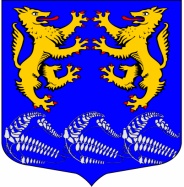 ГЛАВАМУНИЦИПАЛЬНОГО ОБРАЗОВАНИЯ«ЛЕСКОЛОВСКОЕ СЕЛЬСКОЕ ПОСЕЛЕНИЕ»ВСЕВОЛОЖСКОГО МУНИЦИПАЛЬНОГО РАЙОНАЛЕНИНГРАДСКОЙ ОБЛАСТИР А С П О Р Я Ж Е Н И Е17.11.2020 г.Дер. Верхние Осельки                                                                            № 9-оснО назначении  очередного заседаниясовета депутатов МО «Лесколовское сельское поселение» Всеволожскогомуниципального района Ленинградскойобласти                  В соответствии с Уставом МО «Лесколовское сельское поселение»,  руководствуясь Регламентом совета депутатов:1.Назначить и провести очередное заседание совета депутатов МО «Лесколовское сельское поселение» с прилагаемым проектом повестки дня (Приложение №1).-Дата и время начала заседания: 25 ноября  2020 года в 16-00 час. -Место проведения: Ленинградская обл., Всеволожский р-н,  дер.Лесколово, ул. Красноборская, д.4, Лесколовский  ДК.2.Депутату Кривенко В.И. в соответствии с Регламентом обеспечить:- информирование депутатов совета депутатов МО «Лесколовское сельское поселение»;- обеспечить вручение и рассылку по электронной почте депутатам проекта повестки дня, а также проектов решений совета депутатов;-по итогам проведенного очередного заседания обеспечить подготовку по решению совета депутатов и доставку их должностным лицам и исполнителям.3. Контроль исполнения настоящего распоряжения оставляю за собой.Глава муниципального образования                                             А.Л. Михеев                                                                                                                                                        Приложение №1к  распоряжению главы МО«Лесколовское сельское поселение»от 17.11.2020 №9-осн    ПРОЕКТ                                                               Повестка дня очередного заседания совета депутатов муниципального образования  «Лесколовское сельское поселение Всеволожского муниципального района Ленинградской области   25.11.2020г.					            	                              16 -00  ч       1.О передаче полномочий администрации МО  «Всеволожский муниципальный район» по реализации прав граждан для участия в федеральных и региональных целевых программах на получение субсидий для приобретения (строительства) жилья на 2021 год. Докладчик: Лахно Н.В.2.О передаче полномочий по формированию и исполнению бюджета МО «Лесколовское сельское поселение» на 2021 годДокладчик: Лахно Н.В.3. О передаче части полномочий контрольно -  счетному органу МО «Всеволожский муниципальный район» на 2021 годДокладчик: Лахно Н.В.4. О передаче полномочий муниципального образования «Лесколовское сельское поселение»   муниципальному образованию «Всеволожский муниципальный район» Ленинградской области по организации библиотечного обслуживания населения,  комплектованию и обеспечению сохранности библиотечных фондов  на 2021 годДокладчик: Лахно Н.В.5. Об утверждении Положения о системах оплаты труда в муниципальном  казенном учреждении «Лесколовский Дом культуры» муниципального образования «Лесколовское сельское поселение» Всеволожского муниципального района Ленинградской области по видам экономической деятельностиДокладчик: Фадеев Р.С.6.Об утверждении Порядка определения платы за оказанные услуги и (или) выполненные работы при осуществлении муниципальным казенным учреждением «Лесколовский Дом культуры» муниципального образования «Лесколовское сельское поселение» Всеволожского муниципального района Ленинградской области приносящей доход деятельностиДокладчик: Фадеев Р.С.